中地大（京）工发〔2023〕5号 关于举办“运动激扬展风采  踔厉奋发新征程”2023年春季教职工运动会的通知各分工会： 为贯彻落实《关于全面加强和改进新时代学校体育工作的意见》和《关于实施健康中国行动的意见》，促进广大教职工积极参加体育锻炼，增进沟通交流，进一步丰富校园体育文化生活。根据学校春季运动会安排，校工会决定举办“运动激扬展风采  踔厉奋发新征程”2023年春季教职工运动会，请各分工会广泛动员，认真落实，积极做好组织工作。现将有关事宜通知如下： 一、组织机构（一）组委会主　任：林善园副主任：王志坚  何巧玲  颜丹平 褚宝增 马  凯成　员：（按姓氏笔画排序）王  栋  刘  伟  问  尧  李宗烈　陈  刚  於炀森  覃超莹  薛思雅  （二）仲裁委员会：王志坚 何巧玲 褚宝增 马 凯  二、整体安排（一）运动会在4月20日、21日举办。开幕式时间为4月20日（周四）上午8:00，所有参与人员需7：30在东操场北侧整队集合，9:30比赛正式开始。（二）开幕式环节分工会以方阵形式经过主席台，不做停留和表演，应有统一的口号。（三）教职工闭幕式时间为4月21日下午16:00,地点：东篮球场。三、比赛项目日程安排见附件1。（一）竞赛项目1.不分年龄段项目：（1）男子4×100接力，立定跳远。（2）女子4×100接力，立定跳远。2.35岁及35岁以下组（1988年1月1日及以后出生）：（1）男子100米、男子铅球。（2）女子100米、女子铅球。3.35岁以上组（1988年1月1日以前出生）：（1）男子100米、男子铅球。（2）女子100米、女子铅球。4.个人自愿项目（与学生共赛，个人奖励，不计入团体总分）：                （1）男子5000米、攀岩。（2）女子5000米、攀岩。（二）趣味项目（不分年龄）：1.10人5球抛绣球（男女不限）。2.12人2分钟集体跳长绳（包括摇绳队员，男女不限）。3.10人1圈到底（男女不限）。4.5人10球篮球定点投篮（至少2名女教职工）。5.8人毛毛虫（全部为女教职工）。6.5人1分钟踢毽（男女不限）。7.5人5球足球九宫格射门（至少2名女教职工）。8.十人九足（至少5名女教职工）。四、具体要求（一）运动会参加对象为全校工会会员，以分工会为单位组队。按项目要求组织报名，个人项目每个分工会每项限报3人，不能现场报名。趣味项目每个分工会限报1支队伍。（二）各比赛项目报名不足3人或3队，该项目取消。不足8人或8队时按实际数量减一录取（含8人或8队的项目）。（三）所有竞技个人项目不可替赛，发现替赛取消该项目成绩。（四）所有比赛器材由校工会统一安排。（五）开幕式入场的教职工方阵，人数不少于会员数的60%且最多不超过60人，旗手1人、护旗手2人（由各单位领导班子担任），举分工会旗。（六）各分工会除参加入场式的人员外，一律在主席台、观礼台两侧就坐，不得在观礼台下聚集。（七）教职工闭幕式地点为东操场，各分工会组织教职工15：30候场，举分工会会旗。五、计分办法和奖项设置（一）教职工项目记分办法：个人项目前八名按9、7、6、5、4、3、2、1记分，4×100接力和趣味项目得分乘2（计分为18、14、12、10、8、6、4、2）计入团体总分。（二）竞技项目每项取前8名进行物质奖励。（三）趣味项目每项取前8名进行物质奖励。（四）团体总分取前8名进行表彰。（五）奖品在东篮球场现场发放。六、报名办法报名结束后导出报名单一式两份（每分工会必须报领队、教练各1人），加盖二级党组织公章。机关、继教、后勤、教辅、校医院五个分工会还需提交入场式广播稿一份，导出的报名表和广播稿纸质版各一份交到校工会处，电子版于4月11日前发送至1002191215@email.cugb.edu.cn过期以弃权处理。七、其他事宜（一）各分工会必须选拔有一定体育竞赛水平且身体健康的教职工参加比赛。参赛队员务必量力而行，充分考量自己身体情况及运动强度，以负责态度确保自己活动期间的身体健康和运动安全。比赛前一定提前做好充分的准备活动，避免受伤；比赛过程中若有身体不适（如心慌、气短、头晕、恶心等症状），请马上停止比赛，进行观察，必要时及时就医；比赛后应进行拉伸放松。（二）各分工会要为所有参赛运动员参保意外伤害险。（三）本规程解释权属校工会组委会。（四）未尽事宜另行通知。联系人：校工会：覃老师   电话：82321505体育部：王  丹   电话：82321629附件：  1.教职工比赛项目日程表2.2023年春季运动会教工网上报名说明        3.教职工趣味项目比赛规则中国教育工会中国地质大学（北京）委员会2023年4月4日中国地质大学（北京）工会办公室             2023年4月4日印发附件1：二、教职工趣味项目比赛日程表                 附件2：2023年春季运动会教工网上报名说明一、网上报名系统的登录1、各单位可登录圣火赛事平台进行报名，网址：http://cugb.bjsh98.com。2、登录的用户名为参赛单位简称汉字，详细参看参赛队列表，如：地院分会，初始密码为：cugb123456，各参赛单位可以自行修改登录密码。（修改密码方法登录系统后右上角有“修改密码”入口链接）。3、通过用户名、密码登录后，请选择“中国地质大学2023年春季田径运动会（教工组）”运动会并按当前界面的下方“确定”。二、报名信息填报三步（参赛队信息填报、运动员信息填报、参赛项目指定运动员）1、参赛队信息填报：打开屏幕左边的报名管理，包括三个子菜单链接“参赛队信息”、“运动员报名”、“参赛项目报名”，可以先点击进入“参赛队信息”里通过选中参赛队名称后点击“编辑”完善参赛队信息，在弹出框上按“修改”提交保存修改的信息。主要填写：领队、教练员(没有可以用 XXX 代替)及联系电话等信息。2、运动员信息填报：进入“运动员报名”子菜单，运动员报名界面中分“男子项目”与“女子项目”两个页签，分别在其中按“增加男子报名”与“增加女子报名”，之后会弹出“新的运动员报名”信息框，完成对应信息填写，通过按“确定”保存提交一个运动员的报名信息。3、参赛项目指定运动员：进入“参赛项目报名”子菜单，即参赛队给运动员报项目，根据运动员的选拔确认的项目，选择对应的项目后按“报名”，并在候选运动员姓名前选择对勾（注意按规程要求的项目参赛人数限制内报名，接力或团体趣味项目选择一个运动员代表即可）。三、电子版报名表下载1、全部运动员报名完毕后可以回到“报名管理-》参赛队信息”里选择参赛队后，点击上面的“打印报名表”按钮，可以下载一个PDF的报名表到本地，可以自行打印纸质版本。四、网上成绩及证书查询须知1、关注微信公众号：“圣火赛事”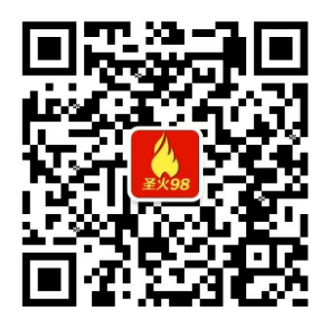 2、进入“赛事直播”菜单里的“成绩查询”在运动会列表中找到对应的运动会并点击进入即可看到赛事的项目列表，选择对应要查询成绩的项目即可。3、成绩证书查询地址：http://cugb.bjsh98.com/query/，特别注意：查询时证件号为报名时使用的证件号码及姓名。附：参赛队列表附件3：教职工趣味项目比赛规则一、抛绣球1.比赛人数及分组：每队10名队员(男女教职工不限)。2.比赛赛制：一次决赛制。3.器材：沙包、篓。4.比赛规则：10人一组，投球者站在距篓5米处向篓中投球，投进篓中为有效进球，每人投掷5球，小组累计进球数最多的获胜。二、2分钟集体跳长绳1.比赛人数及分组：每队12名队员(包括摇绳队员，男女教职工不限)。2.比赛赛制：一次决赛制。3.器材：每队一条长绳。4.比赛规则：两名摇绳队员站定之后10名队员站于绳端侧面预备，当听到裁判发令后所有队员依次跳过长绳。在2分钟内成功通过长绳人数最多的队伍优胜。三、1分钟踢毽1.比赛人数及分组：每队5名队员(男女教职工不限)。  2.比赛赛制：一次决赛制。3.器材：每队1个毽球。4.比赛规则：五名队员轮流踢毽球，每人计时一分钟，全队相加总数多者的队伍优胜。四、篮球定点投篮1.比赛人数及分组：每队5名队员(至少2名女教职工)。  2.比赛赛制：一次决赛制。3.器材：10个篮球。4.比赛规则：男选手在两分罚球线后轮流进行投篮，女选手在罚球线前1米处轮流进行投篮，每人均有10次连续投篮机会。以全队进球数总和多者为优胜。五、毛毛虫1.比赛人数及分组：每队8名队员(全部为女教职工)。 2.比赛赛制：一次决赛制。3.器材：充气毛毛虫。4.比赛规则：比赛开始前，每个队的成员骑在比赛器材上，双手握住固定手柄，使毛毛虫最尾部垂直起跑线。裁判发出口令后，队员们协调使比赛设备在跑道上前移。当设备尾部超过终点线的垂直面时计时停止，使用较少时间的队伍优胜。六、一圈到底1.比赛人数及分组：每队10名队员（男女教职工不限）。2.比赛赛制：一次决赛制。3、器材：每队一个呼啦圈。4.比赛规则：一组10名队员手拉手站列一竖排，在第一位队员手臂上套上一个呼啦圈，比赛开始后，各小组成员在不允许用手的情况下，将呼啦圈从最后一位成员传出，最先完成的一组获胜。游戏中途不允许用手和松手，违反规则成绩总时长加罚5s/次。七、足球九宫格射门1.比赛人数及分组：每队5名队员(至少2名女教职工)。 2.比赛赛制：一次决赛制。3.器材：5个足球。4.比赛规则：足球练习墙上标有若干种分值的射门目标，每名选手在标志线后轮流进行助跑射门，每人均有5次连续踢球机会，压线球从高分。以该队得分总和多者为优胜。八、十人九足1.比赛人数及分组：每队10名队员(至少5名女教职工)。 2.比赛赛制：一次决赛制。3.器材：绑绳4.比赛规则：每队十人，在起点排成一横排，相邻的人把腿系在一起，裁判发令后从起点出发，一起跑向终点，全部成员过线后，计时结束，用时最短的胜出。教职工比赛项目日程表一、教职工竞赛日程表                         比赛场地：田径场教职工比赛项目日程表一、教职工竞赛日程表                         比赛场地：田径场教职工比赛项目日程表一、教职工竞赛日程表                         比赛场地：田径场教职工比赛项目日程表一、教职工竞赛日程表                         比赛场地：田径场教职工比赛项目日程表一、教职工竞赛日程表                         比赛场地：田径场日期类别竞赛项目预/决赛时间4月20日上午径赛女子教工A组100米决赛10:104月20日上午径赛女子教工B组100米决赛10:204月20日上午径赛男子教工A组100米决赛10:304月20日上午径赛男子教工B组100米决赛10:404月20日上午径赛男子教工B组5000米决赛11:004月20日上午田赛女子教工A组铅球决赛9:304月20日上午田赛女子教工B组铅球决赛9:304月20日下午径赛女子教工组4×100米接力决赛17:004月20日下午径赛男子教工组4×100米接力决赛17:204月20日下午田赛男子教工组立定跳远决赛14:004月20日下午特色项目女子教工组攀岩难度赛决赛13:304月20日下午特色项目男子教工组攀岩难度赛决赛14:304月21日上午田赛男子教工A组铅球决赛9:004月21日上午田赛男子教工B组铅球决赛9:004月21日上午田赛女子教工组立定跳远决赛9:004月21日下午径赛女子教工B组5000米决赛15:00序号项目比赛场地要求比赛日期110人5球抛绣球东足球场北男女不限4月20日9:30212人2分钟集体跳长绳东篮球场含2名摇绳队员，男女不限4月20日10:30310人一圈到底东足球场北男女教职工不限4月20日14:0045人10球篮球定点投篮东篮球场至少2名女教职工4月20日15:0055人1分钟踢毽东篮球场男女不限4月21日8:3068人毛毛虫东足球场北全部为女教职工4月21日9:3075人5球足球九宫格射门东足球场东至少2名女教职工4月21日10:308十人九足东足球场至少5名女教职工4月21日14:00教工参赛队名称参赛队简称(登录用户名)运动员号码开始运动员号码截止地球科学与资源学院分工会地院分会50005100工程技术学院分工会工程分会51015200材料科学与工程学院分工会材料分会52015300信息工程学院分工会信工分会53015400水资源与环境学院分工会水环分会54015500能源学院分工会能源分会55015600经济管理学院分工会经管分会56015700外语学院分工会外语分会57015800珠宝学院分工会珠宝分会58015900地球物理与信息技术学院分工会地信分会59016000海洋学院分工会海洋分会60016100土地科学技术学院分工会土科分会61016200数理学院分工会数理分会62016300马克思主义学院分工会马院分会63016400科学研究院分工会科研院分会64016500继续教育学院分工会继教分会65016600机关分工会机关分会66016700教辅分工会教辅分会67016800后勤集团分工会后勤分会68016900校医院分工会校医院分会69017000